AMAÇMorga kabul edilen cenazelerin sevkinden sonra ve belirli aralıklarla yapılacak olan temizlik ve dezenfeksiyon işlemleri için gerekli basamakları belirlemektir.KAPSAMMorgda çalışan personeli kapsar.UYGULAMAMorg; genel kullanım alanlarından uzak, hastaların olmadığı yerde olmalıdır.Morg giriş-çıkışları hastanenin ana giriş çıkışlarından ve acil giriş çıkışlarından ayrı olmalıdır.Morg buzdolabının içinin ve dışının temizliği temizlik görevlisi tarafından her cenaze sonrası ve rutin her hafta yapılmalıdır.Morg çekmecelerinin ısısı 0 ile +5 derece arasında olmalıdır.Morg çekmecelerinin ısısı günlük olarak kontrol edilmeli ve kaydedilmelidir.Morg dolabının iç ve dış temizliği deterjanla silinerek yapılmalıdır.Cenazelerin yıkandığı masanın temizliği; cenaze öncesi-sonrası ve her hafta deterjanla silinerek yapılmalıdır.Ayın sonunda yapılan temizlikte duvarlar da deterjanla silinmelidir.Tüm işlemlerin bitiminde zemin temizliği yapılmalıdır.Tüm temizlik işlemlerinde, cenazenin yıkanması ve transportu sırasında ilgili personel eldiven kullanılmalı, eldiveni çıkardıktan sonra ellerini yıkamalıdır.Cenazenin enfekte olduğu bildirilmişse personel tüm işlemler sırasında eldiven, maske, koruyucu önlük giymeli, gerekirse koruyucu gözlük takmalı ve temizliğin tamamı ‘Dezenfeksiyon- Sterilizasyon Talimatı’nda belirtilen yer-yüzey dezenfektanları ile yapılmalıdır.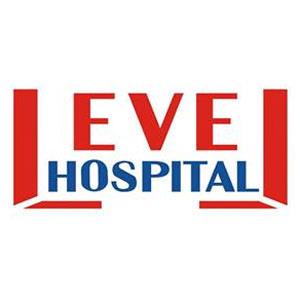 MORG ÜNİTESİ ENFEKSİYON KONTROLÜ TALİMATIDÖKÜMAN KODUEN.TL.44MORG ÜNİTESİ ENFEKSİYON KONTROLÜ TALİMATIYAYIN TARİHİ12.05.2017MORG ÜNİTESİ ENFEKSİYON KONTROLÜ TALİMATIREVİZYON TARİHİ00MORG ÜNİTESİ ENFEKSİYON KONTROLÜ TALİMATIREVİZYON NO00MORG ÜNİTESİ ENFEKSİYON KONTROLÜ TALİMATISAYFA1/1HAZIRLAYANKONTROL EDENONAYLAYANPERFORMANS VE KALİTE BİRİMİBAŞHEKİM